If someone else is entering your case in UNITY this form is required. If you are entering the juvenile file into UNITY you do not need to complete this form. Questions? Contact Anne Connor, Deputy Compact Administrator, (208)577-5405 or anne.connor@idjc.idaho.govJen Baer, Idaho Interstate Coordinator, (208)577-5406 or jennifer.baer@idjc.idaho.gov* Denotes Required FieldBelow data is only needed if juvenile is under supervision in more than 1 court caseCourt case information is needed for each active court caseCase Type Selector: Case Type Selector: Case Type Selector: *Receiving State:*Type of Transfer:*Present Location:*Present Location:If not already in Receiving State, will juvenile be proceeding to RS prior to acceptance of TOS:If not already in Receiving State, will juvenile be proceeding to RS prior to acceptance of TOS:*Sex-Related Offense:(Only applicable for sex-related/State Committed Transfer Cases)Emergency reason juvenile relocated to receiving state prior to acceptance:(Only applicable for sex-related/State Committed Transfer Cases)Emergency reason juvenile relocated to receiving state prior to acceptance:Current Residence: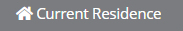 Current Residence:Current Residence:Current Residence:Current Residence:Current Residence:Current Residence:Current Residence:Current Residence:Current Residence:Current Residence:Current Residence:Current Residence:*First Name:   *Last Name:*Relationship:If Other, Specify:If Other, Specify:If Other, Specify:Facility Name      (if applicable):Facility Name      (if applicable):Facility Name      (if applicable):*Address:*City:*State:*Zip:*Primary Phone:*Primary Phone:Current Legal Guardianship: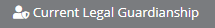 Current Legal Guardianship:Current Legal Guardianship:Current Legal Guardianship:Current Legal Guardianship:Current Legal Guardianship:Current Legal Guardianship:Current Legal Guardianship:Current Legal Guardianship:Current Legal Guardianship:Current Legal Guardianship:*Legal Guardianship:*Legal Guardianship:*Legal Guardianship:Custodial Agency Name: (only applicable if State Ward)Custodial Agency Name: (only applicable if State Ward)Custodial Agency Name: (only applicable if State Ward)Custodial Agency Name: (only applicable if State Ward)*First Name:*Last Name:*Last Name:*Relationship:If Other, Specify:If Other, Specify:If Other, Specify:Address:City:*State:*State:Zip:Primary Phone:Primary Phone:Referral Information: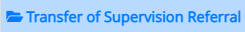 Referral Information:Assistance needed from Receiving State to obtain juvenile’s signature on Form VICourt Information: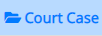 Court Information:*Probation Start Date:Additional Court Information: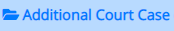 Additional Court Information:Additional Court Information:Additional Court Information:Additional Court Information:Additional Court Information:Additional Court Information:Additional Court Information:Additional Court Information:Court Case #:County of Jurisdiction:County of Jurisdiction:County of Jurisdiction:*Probation Start Date:*Probation Start Date:*Maximum Probation Expiration Date:*Maximum Probation Expiration Date:*Maximum Probation Expiration Date:*Maximum Probation Expiration Date:*Date of Adjudication:*Date of Adjudication:*Sex-Related Offense:*Sex-Related Offense:*Sex-Related Offense:*Adjudicated Offense(s) Resulting in Supervision:*Adjudicated Offense(s) Resulting in Supervision:*Adjudicated Offense(s) Resulting in Supervision:*Adjudicated Offense(s) Resulting in Supervision:*Adjudicated Offense(s) Resulting in Supervision: